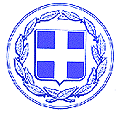 ΕΛΛΗΝΙΚΗ ΔΗΜΟΚΡΑΤΙΑ                                                    Βόλος, 16-3-2020           ΕΙΣΑΓΓΕΛΙΑ ΠΡΩΤΟΔΙΚΩΝ                                                                                         ΒΟΛΟΥ                                                                                            Ο ΕΙΣΑΓΓΕΛΕΑΣ ΠΡΩΤΟΔΙΚΩΝ ΒΟΛΟΥΕΝΗΜΕΡΩΣΗ ΠΟΛΙΤΩΝ και ΔΙΚΗΓΟΡΩΝ Όποιος επιθυμεί ΜΟΝΟΝ ΓΙΑ ΛΟΓΟΥΣ ΕΞΑΙΡΕΤΙΚΗΣ ΑΝΑΓΚΗΣ να διενεργηθούν ΣΥΣΤΑΣΕΙΣσε άλλο πρόσωπο για τη μεταξύ τους διαφορά, εφεξής θα απευθύνεται ΑΠΕΥΘΕΙΑΣ και ΑΠΟΚΛΕΙΣΤΙΚΑ στο ΑΣΤΥΝΟΜΙΚΟ ΤΜΗΜΑ της περιοχής του, αφού προηγουμένως ενημερώσει ΤΗΛΕΦΩΝΙΚΑ τον Αξιωματικό Υπηρεσίαςτου οποίου τις υποδείξεις ΥΠΟΧΡΕΟΥΤΑΙ να ΣΕΒΑΣΤΕΙ.  Ο ΕΙΣΑΓΓΕΛΕΑΣ ΥΠΗΡΕΣΙΑΣ ΔΕΝ ΔΕΧΕΤΑΙ ΑΚΡΟΑΣΕΙΣ ΓΙΑ ΤΟ ΚΟΙΝΟΜΗΝ ΠΡΟΣΕΡΧΕΣΘΕ στην ΕΙΣΑΓΓΕΛΙΑ για περαιτέρω πληροφορίεςΠΡΟΣΤΑΤΕΨΤΕ  τους  ΕΡΓΑΖΟΜΕΝΟΥΣ  μας  και  τους  ΕΑΥΤΟΥΣ  σας